СОДЕРЖАНИЕ1.ПОЯСНИТЕЛЬНАЯ ЗАПИСКАРабочая программа курса внеурочной деятельности «Художественное творчество: станем волшебниками»  разработана в соответствии с требованиями Федерального государственного образовательного стандарта начального общего образования (ФГОС НОО утвержден приказом Минобрнауки России от 6 октября 2009г. №373); с требованиями к результатам освоения основной образовательной программы (личностными, метапредметными); с санитарно-эпидемиологическими требованиями к условиям и организации обучения в общеобразовательных учреждениях (далее – СанПиН 2.4.2.2821-10) .Рабочая программа курса внеурочной деятельности «Художественное творчество: станем волшебниками» разработана на основе авторской программы Т.Н. Просняковой «ХУДОЖЕСТВЕННОЕ ТВОРЧЕСТВО: СТАНЕМ ВОЛШЕБНИКАМИ» духовно-нравственной направленности рассчитана на 4 учебных года, ориентирована на обучающихся 4 класса с использованием следующих нормативно-правовых документов:Закон Российской Федерации «Об образовании в Российской Федерации» №273-ФЗ, утвержденного 29.12.2012г.Федеральный закон от 01.12.2007 № 309-ФЗ «О внесении изменений в отдельные законодательные акты Российской Федерации в части изменения понятия и структуры государственного образовательного стандарта»;Приказ Министерства образования и науки Российской Федерации от 06.10.2009 №373(с изменениями и дополнениями от: 26 ноября 2010 г., 22 сентября 2011 г., 18 декабря 2012 г., 29 декабря 2014 г., 18 мая 2015 г.) «Об утверждении и введении в действие федерального государственного образовательного стандарта начального общего образования». Учебный план МБОУ «СШ №40» города Нижневартовска на 2015-2016 уч. год.Годовой календарный учебный график на 2015-2016 уч. год. МБОУ «СШ №40» города Нижневартовска. Рабочая программа курса внеурочной деятельности «Художественное творчество: станем волшебниками» разработана на основе авторской программы Т.Н. Просняковой «ХУДОЖЕСТВЕННОЕ ТВОРЧЕСТВО: СТАНЕМ ВОЛШЕБНИКАМИ» Система Л.В. Занкова//Сост. Е.Н. Петрова. – Самара: Издательство «Учебная литература»: Издательский дом «Федоров», 2011г. Данная программа включает в себя пояснительную записку, общую характеристику курса внеурочной деятельности, описание места курса в учебном плане, описание ценностных ориентиров содержания курса, личностные и метапредметные результаты освоения курса, содержание курса внеурочной деятельности, тематическое планирование и описание материально-технического обеспечения курса внеурочной деятельности.Курс «Художественное творчество: станем волшебниками» является логическим продолжением основного курса «Технология», разработанного в системе развивающего обучения Л.В. Занкова. Но он также может быть использован и в работе с обучающимися, занимающимися по другим программам.Цели и задачи курсаИзучение курса внеурочной деятельности «Художественное творчество: станем волшебниками» направлено на достижение следующей цели: гармоничное развитие личности средствами художественного творчества. Для достижения поставленной цели в процессе изучения курса внеурочной деятельности необходимо решать следующие задачи:развить творческий потенциал средствами художественного труда;формировать прикладные умения и навыки;воспитывать интерес к активному познанию истории материальной культуры своего и других народов, уважительное отношение к труду.Рабочая программа по курсу внеурочной деятельности «Художественное творчество: станем волшебниками» разработана с учетом обучающихся 4 «Д» класса. При реализации курса «Художественное творчество: станем волшебниками» используются следующие формы организации внеурочной деятельности: индивидуальная;индивидуально-групповая;групповая;коллективная.На занятиях по курсу «Художественное творчество: станем волшебниками» используются наглядный, словесный, практический, групповые, игровые и прочие формы и методы организации внеурочной деятельности. 2.ОБЩАЯ ХАРАКТЕРИСТИКА КУРСАКурс «Художественное творчество: станем волшебниками» является внеурочным видом деятельности для младших школьников.Методологической основой курса является системно-деятельностный подход в начальном обучении. Занятия по данному курсу познакомят обучающихся с огромным миром прикладного творчества, помогут освоить разнообразные технологии в соответствии с индивидуальными предпочтениями. Кроме решения задач художественного воспитания, данная программа развивает интеллектуально - творческий потенциал обучающихся, предоставляя каждому ребенку широкие возможности для самореализации и самовыражения, познания и раскрытия собственных способностей, проявления инициативности, изобретательности, гибкости мышления.Основное внимание при изучении курса уделяется духовно-нравственному воспитанию младшего школьника. На уровне предметного содержания создаются условия для воспитания:патриотизма, через активное познание истории материальной культуры и традиций своего и других народов;трудолюбия -  привитие обучающимся уважительного отношения к труду, трудовых навыков и умений самостоятельного конструирования и моделирования изделий, навыков творческого оформления результатов своего труда и др.;творческого отношения к учению, труду, жизни;формирования представлений об эстетических ценностях (восприятие красоты природы, знакомство с художественными ценностями материального мира, эстетической выразительностью предметов рукотворного мира, эстетикой труда и трудовых отношений в процессе выполнения коллективных художественных проектов);бережного отношения к природе, окружающей среде (в процессе работы с природным материалом, создания из различного материала образов картин природы, животных и др.);ценностного отношения к здоровью (освоение приемов безопасной работы с инструментами, понимание необходимости применения экологически чистых материалов, организация здорового созидательного досуга и т.д.).      Наряду с вышеназванными, курс «Художественное творчество: станем волшебниками» выделяет и другие приоритетные направления, среди которых:формирование информационной грамотности современного школьника;развитие метапредметных умений.Основные содержательные линии программы направлены на личностное развитие обучающихся, воспитание у них интереса к различным видам деятельности, получение и совершенствование определенных технологических навыков. Программа позволяет ребенку как можно более полно представить себе место, роль, значение и применение того или иного материала в окружающей жизни. Связь прикладного творчества, осуществляемого во внеурочное время, с содержанием обучения по другим предметам позволяет обнаружить многообразные тесные взаимосвязи между изучаемыми явлениями, повышает качество освоения программного материала, мотивированность обучающихся. Программой предусматриваются тематические пересечения с такими дисциплинами, как математика (построение геометрических фигур, разметка циркулем, линейкой и угольником, расчет необходимых размеров и др.), окружающий мир (создание образов животного и растительного мира), литературное чтение и русский язык (внимательное отношение к слову, точность формулировок, понимание значения и назначения инструкций, алгоритмов и т.п.). Программа содержит развивающие задания поискового и творческого характера, стимулируя развитие исследовательских навыков и обеспечивая индивидуализацию. Кроме того, обучающийся всегда имеет возможность выбрать задание, учитывая степень его сложности, заменить предлагаемые материалы и инструменты на другие, с аналогичными свойствами и качествами.Формирование информационной грамотности происходит на основе использования информационной среды образовательного учреждения и возможностей современного школьника. В программу включены задания, направленные на активный поиск новой информации _ в книгах, словарях, справочниках. Передача учебной информации производится различными способами (рисунки, схемы, выкройки, чертежи, условные обозначения). Развитие коммуникативной компетентности осуществляется за счет приобретения опыта коллективного взаимодействия (работа в парах, в малых группах, коллективный творческий проект, инсценировки, презентации своих работ, коллективные игры и праздники), формирования умения участвовать в учебном диалоге, развития рефлексии как важнейшего качества, определяющего социальную роль ребенка.Социализирующую функцию курса обеспечивает ориентация содержания занятий на жизненные потребности обучающихся. У обучающегося формируются умения ориентироваться в окружающем мире и адекватно реагировать на жизненные ситуации. Повышению мотивации способствует создание положительного эмоционального фона, стимулирующего состояние вдохновения, желание творить, при котором легче усваиваются навыки и приемы, активизируются фантазия и изобретательность. Произведения, созданные в этот момент, невозможно сравнить с результатом рутинной работы. Поддержанию интереса способствует то, что учебные пособия содержат разного рода информацию, расширяющую представления об изображаемых объектах, позволяющую анализировать     и определять целевое назначение поделки. Существенную помощь в достижении поставленных задач    оказывает методически грамотно построенная работа с учебными пособиями.На первом этапе обучающийся наблюдает, анализирует изображение поделки, пытается понять, как она выполнена, из каких материалов. Далее он должен определить основные этапы работы и их последовательность, обучаясь при этом навыкам самостоятельного планирования своих действий. В большинстве случаев основные этапы работы показаны в пособиях в виде схем и рисунков. Однако обучающиеся имеют возможность предлагать свои варианты, пытаться усовершенствовать приемы и методы, учиться применять их на других материалах. Следует помнить, что задача каждого занятия - освоение нового технологического приема или комбинация ранее известных приемов, а не точное повторение поделки, предложенной в пособии. Такой подход позволяет оптимально учитывать возможности каждого обучающегося, поскольку допускаются варианты как упрощения, так и усложнения задания. Обучающиеся могут изготавливать изделия, повторяя образец, внося в него частичные изменения или реализуя собственный замысел. Следует организовывать работу по поиску альтернативных возможностей, подбирать другие материалы вместо заданных, анализируя при этом существенные и несущественные признаки для данной работы.          Работа по программе основана на книгах серии «Любимый образ»: «Бабочки», «Собачки», «Кошки», «Цветы», «Деревья», рабочих тетрадях «Школа волшебников» (1 класс), «Волшебные секреты» (2 класс) и книге «Забавные фигурки. Модульное оригами».Система оценки усвоения курса внеурочной деятельности «Художественное творчество: станем волшебниками» включает следующие критерии: участие в школьных, творческих и интеллектуальных мероприятиях;участие в городских, региональных, российских творческих и интеллектуальных мероприятиях;итоговый коллективный или индивидуальный творческий проект (сочинение, презентация, литературное, художественное или декоративно-прикладное произведение, представленное через выставки, открытый урок и т.д.) Результаты индивидуальных достижений, обучающихся могут фиксироваться учителем в портфолио обучающегося.3. ОПИСАНИЕ МЕСТА КУРСА ВНЕУРОЧНОЙ ДЕЯТЕЛЬНОСТИ В УЧЕБНОМ ПЛАНЕВ соответствии с планом внеурочной деятельности 1-4 классов, реализующих образовательную программу начального общего образования на курс внеурочной деятельности «Художественное творчество: станем волшебниками»  предусмотрено в 4 классе 34 часа в год (34 учебных недели по 1 часу в неделю). Всего на изучение курса «Художественное творчество: станем волшебниками» с 1 по 4 класс отводится 135 часов.4. ОПИСАНИЕ ЦЕННОСТНЫХ ОРИЕНТИРОВ СОДЕРЖАНИЯ КУРСА ВНЕУРОЧНОЙ ДЕЯТЕЛЬНОСТИЦенностные ориентиры начального общего образования конкретизируют личностный, социальный и государственный заказ системе образования, выраженный в Требованиях к результатам освоения основной образовательной программы, и отражают следующие целевые установки системы начального общего образования:формирование основ гражданской идентичности личности на основе:чувства сопричастности и гордости за свою Родину, народ и историю, осознания ответственности человека за благосостояние общества; восприятия мира как единого и целостного при разнообразии культур, национальностей, религий;  формирование психологических условий развития общения, сотрудничества на основе:доброжелательности, доверия и внимания к людям, готовности к сотрудничеству и дружбе, оказанию помощи тем, кто в ней нуждается; уважения к окружающим — умения слушать и слышать партнера,развитие ценностно-смысловой сферы личности на основе общечеловеческих принципов нравственности и гуманизма: принятия и уважения ценностей семьи и образовательной организации, коллектива и общества, и стремления следовать им; формирования эстетических чувств и чувства прекрасного через знакомство с национальной, отечественной и мировой художественной культурой;развитие умения учиться как первого шага к самообразованию и самовоспитанию, а именно: развитие широких познавательных интересов, инициативы и любознательности, мотивов познания и творчества; формирование умения учиться и способности к организации своей деятельности (планированию, контролю, оценке);развитие самостоятельности, инициативы и ответственности личности как условия ее самоактуализации: формирование самоуважения и эмоционально-положительного отношения к себе, готовности открыто выражать и отстаивать свою позицию, критичности к своим поступкам и умения адекватно их оценивать; развитие готовности к самостоятельным поступкам и действиям, ответственности за их результаты;    	Одним из результатов обучения данному курсу является осмысление и интериоризация (присвоение) обучающимися системы ценностей. Ценность жизни – признание человеческой жизни и существования живого в природе в целом как величайшей ценности, как основы для подлинного экологического сознания. Ценность природы основывается на общечеловеческой ценности жизни, на осознании себя частью природного мира – частью живой и неживой природы. Любовь к природе означает прежде всего бережное отношение к ней как к среде обитания и выживания человека, а также переживание чувства красоты, гармонии, её совершенства, сохранение и   приумножение её богатства. Ценность      человека     как    разумного     существа, стремящегося      к   добру     и самосовершенствованию, важность   и   необходимость   соблюдения   здорового   образа   жизни   в единстве его составляющих: физическом, психическом и социально-нравственном здоровье.  Ценность добра –    направленность человека на развитие и сохранение жизни, через сострадание и милосердие как проявление высшей человеческой способности - любви. Ценность истины – это ценность научного познания как части культуры человечества, разума, понимания сущности бытия, мироздания.  Ценность семьи как первой и самой значимой для развития ребёнка социальной и образовательной среды, обеспечивающей преемственность культурных традиций народов России от поколения к поколению и тем самым жизнеспособность российского общества.  Ценность труда и творчества как естественного условия человеческой жизни, состояния нормального человеческого существования.  Ценность свободы как свободы выбора человеком своих мыслей и поступков, но свободы, естественно ограниченной нормами, правилами, законами обществаЦенность социальной солидарности как признание прав и свобод человека, обладание чувствами справедливости, милосердия, чести, достоинства по отношению к себе и к другим людям.  Ценность гражданственности – осознание человеком себя как члена общества, народа, представителя страны и государства. Ценность патриотизма - одно из проявлений духовной зрелости человека, выражающееся в любви к России, народу, малой родине, в осознанном желании служить Отечеству.         Ценность человечества -  осознание человеком себя как части мирового сообщества, для существования и прогресса которого необходимы мир, сотрудничество народов и уважение к многообразию их культур.5. РЕЗУЛЬТАТЫ ОСВОЕНИЯ КУРСА ВНЕУРОЧНОЙ ДЕЯТЕЛЬНОСТИВ результате освоении программы курса «Художественное творчество: станем волшебниками» формируются следующие: Личностные результаты:эмоциональность; умение осознавать и определять (называть) свои эмоции;эмпатия – умение осознавать и определять эмоции других людей; сочувствовать другим людям, сопереживать; чувство прекрасного – умение чувствовать красоту и выразительность речи, стремиться к совершенствованию собственной речи; любовь и уважение к Отечеству, его языку, культуре; интерес к чтению, к ведению диалога с автором текста; потребность в чтении; интерес к письму, к созданию собственных текстов, к письменной форме общения; интерес к изучению языка; осознание ответственности за произнесённое и написанное слово. Метапредметные результатыРегулятивные УУД: самостоятельно формулировать тему и цели урока; составлять план решения учебной проблемы совместно с учителем; работать по плану, сверяя свои действия с целью, корректировать свою деятельность; в диалоге с учителем вырабатывать критерии оценки и определять степень успешности своей работы и работы других в соответствии с этими критериями. Познавательные УУД: перерабатывать и преобразовывать информацию из одной формы в другую (составлять план, таблицу, схему); пользоваться словарями, справочниками; осуществлять анализ и синтез; устанавливать причинно-следственные связи; строить рассуждения. Коммуникативные УУД: адекватно использовать речевые средства для решения различных коммуникативных задач; владеть монологической и диалогической формами речи. высказывать и обосновывать свою точку зрения; слушать и слышать других, пытаться принимать иную точку зрения, быть готовым корректировать свою точку зрения; договариваться и приходить к общему решению в совместной деятельности; задавать вопросы. 6. СОДЕРЖАНИЕ КУРСА ВНЕУЧЕБНОЙ ДЕЯТЕЛЬНОСТИ  	Содержание курса «Художественное творчество: станем волшебниками» представлено через планирование с определением основных разделов программы. Учебный планРаздел 1. Работа с бумагой (по книгам серии «Любимый образ») – 14 часовАппликация с раздвижкой. Веерное гофрирование.Оригами из окрашенной бумаги. Объёмное моделирование из бумаги Трубочки из гофрированной бумаги. Аппликация из рельефной бумаги. Транспарантное вырезание .Симметричное силуэтное вырезание.  Конструирование игрушки с подвижными деталями.Объёмные цветы в технике многослойного торцевания .Моделирование из гофрированной бумаги на проволочном каркасе.  Прорезание канцелярским ножом. Моделирование из фольги Раздел 2. Текстильные материалы(по книгам серии «Любимый образ») – 4 часов (+ 2 дополнительныхАппликация из ткани. Петельный шов. Шитьё мягкой игрушки. Вязание крючком. Объёмные цветы . Вязание крючком. Воздушные цепочки .Аппликация   из синтепона со сдвижкойРаздел 3. Пластические материалы(по книгам серии «Любимый образ») – 6 часов( + 2 дополнительных)Папье-маше. Карнавальные маски.   Транспортные средства. Пластилиновые нити. Аппликации . Лепка из пластилина на проволочном каркасе. Животные .Резьба по пластилину . Разрезание пластилиновой заготовки сложной формы. Конструирование птиц сложной формыПластилиновые цветы на проволочном каркасе . Надрезание пластилина проволокой.      Раздел 4. Модульное оригами(по книге «Забавные фигурки. Модульное оригами») – 6 часовМодульное оригами. Соединение модулей разного размера в одном изделии. Модульное оригами. Изделия с деталями круглой формы. . Модульное оригами. Транспортные средства.Модульное оригами. Архитектурные сооружения. Коллективная работа.   Конструирование игрушки с подвижными деталями.Модульное оригами. Объёмные цветы .7. ТЕМАТИЧЕСКОЕ ПЛАНИРОВАНИЕ КУРСА ВНЕУРОЧНОЙ ДЕЯТЕЛЬНОСТИВ данном разделе представлено тематическое планирование для обучающихся 4-х классов в соответствии с требованиями ФГОС начального образования. Тематическое планирование отражает содержание курса, количество часов, отводимое на каждую тему. ТЕМАТИЧЕСКОЕ ПЛАНИРОВАНИЕ8.ОПИСАНИЕ МАТЕРИАЛЬНО-ТЕХНИЧЕСКОГО ОБЕСПЕЧЕНИЯ КУРСА ВНЕУРОЧНОЙ ДЕЯТЕЛЬНОСТИ   Материально- техническое обеспечениеМультимедийное оборудование, компьютер, проектор, сканер, принтер, документ-камера.Электронные образовательные ресурсы. Цифровые образовательные ресурсы:Учебные пособияПроснякова Т.Н. Школа волшебников: рабочая тетрадь по технологии для 4 класса. _ Самара: Издательский дом «Федоров»: Издательство «Учебная литература, 2011. _  Проснякова Т.Н. Книги серии «Любимый образ»: «Бабочки», «Собачки», «Кошки», «Цветы», «Деревья». _ Самара: Издательский дом «Федоров», 2006. _  Проснякова Т.Н. Забавные фигурки. Модульное оригами. М.: АСТ_ПРЕСС КНИГА, 2011. _ 104 с. (Золотая библиотека увлечений).Всё наоборот. Небылицы и нелепицы в стихах./ Сост.Г.Кружков.-М: просвещение, 1992.Незнайка, Хоттабыч, Карлсон и все-все-все. Сборник викторин, кроссвордов и чайнвордов для детей.\ Академия развития, 2006.Т.В.Городкова, Н.В.Ёлкина Детские кроссворды.-Ярославль, Академия развития, 2009.1.Пояснительная записка …………………………………………….         с.32.Общая характеристика курса внеурочной деятельности ……………   с.43.Описание места   курса внеурочной деятельности в учебном плане    с.74.Описание ценностных ориентиров содержания курса внеурочной деятельности ………………………………………  с.75.Личностные и метапредметные результаты освоения  курса внеурочной деятельности  ……………………………………………………              с.96.Содержание  курса внеурочной деятельности  …………                       с.107.Тематическое планирование с определением основных видов учебной деятельности обучающихся   ……………………………………            с.128.Описание учебно-методического  и материально-технического обеспечения образовательной деятельности курса внеурочной деятельности …      с.18№ п/пРазделы программыКоличество часов1.Раздел 1. Работа с бумагой (по книгам серии «Любимый образ»)14 ч2.Раздел 2. Текстильные материалы(по книгам серии «Любимый образ )               6 часов3.Раздел 3. Пластические материалы(по книгам серии «Любимый образ»)                    8 часов 4.Раздел 4. Модульное оригами(по книге «Забавные фигурки. Модульное оригами»)                  6 часовИтогоИтого 34 4 класс 4 класс 4 класс 4 класс 4 класс 4 класс№ занятияДатаДатаТема занятияКоличествочасовХарактеристика деятельностиобучающегося№ занятияпланфактТема занятияКоличествочасовХарактеристика деятельностиобучающегосяРаздел 1. Работа с бумагой – 14 часовРаздел 1. Работа с бумагой – 14 часовРаздел 1. Работа с бумагой – 14 часовРаздел 1. Работа с бумагой – 14 часовРаздел 1. Работа с бумагой – 14 часовРаздел 1. Работа с бумагой – 14 часов1 03.09.15*Аппликация с раздвижкой1наблюдает, анализирует изображение поделки;интерпретирует информацию, представленную в таблице, использует эту информацию в практической деятельности;207.09.15Оригами из окрашенной бумаги1интерпретирует информацию, представленную в таблице, использует эту информацию в практической деятельности;производит поиск новой информации   в книгах, словарях, справочниках.314.09.15Симметричное силуэтное вырезание1определяет основные этапы работы и их последовательность;приходит к общему решению при совместном обсуждении проблемы421.09.15Транспарантное вырезание1выбирает задание, учитывая степень его сложности;устанавливает причинно  следственные связи;строит рассуждения об объекте;528.09.15Аппликация из рельефной бумаги1работает в парах; стремится к координации действий при выполнении коллективных работ;контролирует действия партнера;проводит сравнение, сериацию, классификацию по разным критериям;605.10.15Коллаж из различных материалов1интерпретирует информацию, представленную в таблице, использует эту информацию в практической деятельности;проводит сравнение, сериацию, классификацию по разным критериям;712.10.15Объемное моделирование из бумаги1предлагает свои варианты работы;приходит к общему решению при совместном обсуждении проблемы819.10.15Объемные изделия в технике многослойного торцевания1работает в парах, в малых группах, учитывает выделенные в пособиях этапы работы;планирует свои действия;926.10.15Моделирование из гофрированной бумаги на проволочном каркасе1Учится поиску альтернативных возможностей, подбирает другие материалы вместо заданных, анализируя при этом существенные и несущественные признаки для данной работы2 четверть (9 часов)2 четверть (9 часов)2 четверть (9 часов)2 четверть (9 часов)2 четверть (9 часов)2 четверть (9 часов)1009.11.15Моделирование из фольги1различает способ и результат действия;вносит коррективы в действия на основе их оценки и учета сделанных ошибок;приходит к общему решению при совместном обсуждении проблемы1111.11.15*Веерное гофрирование1проводит сравнение, сериацию, классификацию по разным критериям;приходит к общему решению при совместном обсуждении проблемы1216.11.15Трубочки из гофрированной бумаги1интерпретирует информацию, представленную в таблице, использует эту информацию в практической деятельности;Участвует в коллективном творческом проекте;приходит к общему решению при совместном обсуждении проблемы1323.11.15Прорезание канцелярским ножом1планирует действия по выполнению учебного проекта;оценивает правильность выполнения действий, осуществлять итоговый контроль по результату выполнения1430.11.15Конструирование игрушки с подвижными деталями1интерпретирует информацию, представленную в таблице, использует эту информацию в практической деятельности;работает в парах; стремится к координации действий при выполнении коллективных работ;контролирует действия партнера;Раздел 2. Текстильные материалы– 6 часовРаздел 2. Текстильные материалы– 6 часовРаздел 2. Текстильные материалы– 6 часовРаздел 2. Текстильные материалы– 6 часовРаздел 2. Текстильные материалы– 6 часовРаздел 2. Текстильные материалы– 6 часов1507.12.15Аппликация из ткани. Петельный шов1наблюдает, анализирует изображение поделки;приходит к общему решению при совместном обсуждении проблемы1614.12.15Аппликация из синтепона со сдвижкой1интерпретирует информацию, представленную в таблице, использует эту информацию в практической деятельности;производит поиск новой информации   в книгах, словарях, справочниках.1721.12.15Вязание крючком1наблюдает, анализирует изображение поделки; определяет основные этапы работы и их последовательность1828.12.15Шитье мягкой игрушки1интерпретирует информацию, представленную в таблице, использует эту информацию в практической деятельности;производит поиск новой информации   в книгах, словарях, справочниках3 четверть (9 часов)3 четверть (9 часов)3 четверть (9 часов)3 четверть (9 часов)3 четверть (9 часов)3 четверть (9 часов)1918.01.16 Дополнительно к теме: работы по выбору1планирует действия по выполнению учебного проекта;оценивает правильность выполнения действий, осуществлять итоговый контроль по результату выполнения2025.01.16 Дополнительно к теме: работы по выбору1интерпретирует информацию, представленную в таблице, использует эту информацию в практической деятельности;наблюдает, анализирует изображение поделки;приходит к общему решению при совместном обсуждении проблемыРаздел 3. Пластические материалы– 8 часовРаздел 3. Пластические материалы– 8 часовРаздел 3. Пластические материалы– 8 часовРаздел 3. Пластические материалы– 8 часовРаздел 3. Пластические материалы– 8 часовРаздел 3. Пластические материалы– 8 часов2101.02.16Разрезание многослойной пластилиновой заготовки сложной формы1работает в парах; стремится к координации действий при выполнении коллективных работ;контролирует действия партнера;2208.01.16Папье - маше на пластилиновой форме1наблюдает, анализирует изображение поделки; проводит сравнение, сериацию, классификацию по разным критериям; производит поиск новой информации   в книгах, словарях, справочниках2315.02.16Техника «пластилиновые нити» в сочетании с другими техниками1интерпретирует информацию, представленную в таблице, использует эту информацию в практической деятельности;наблюдает, анализирует изображение поделки; предлагает свои варианты работы2420.02.16Лепка из пластилина на проволочном каркасе1работает в парах, в малых группах, учитывает выделенные в пособиях этапы работы;планирует свои действия;2529.02.16Резьба по пластилину1наблюдает, анализирует изображение поделки;приходит к общему решению при совместном обсуждении проблемы2609.03.16*Надрезание пластилина проволокой1производит поиск новой информации   в книгах, словарях, справочниках.2714.03.16 Дополнительно к теме: работы по выбору1наблюдает, анализирует изображение поделки; определяет основные этапы работы и их последовательность;интерпретирует информацию, представленную в таблице, использует эту информацию в практической деятельности;4 четверть (7 часов)4 четверть (7 часов)4 четверть (7 часов)4 четверть (7 часов)4 четверть (7 часов)4 четверть (7 часов)2804.04.16Дополнительно к теме: работы по выбору1производит поиск новой информации   в книгах, словарях, справочниках планирует действия по выполнению учебного проекта;оценивает правильность выполнения действий, осуществлять итоговый контроль по результату выполненияРаздел 4. Модульное оригами– 6 часовРаздел 4. Модульное оригами– 6 часовРаздел 4. Модульное оригами– 6 часовРаздел 4. Модульное оригами– 6 часовРаздел 4. Модульное оригами– 6 часовРаздел 4. Модульное оригами– 6 часов2911.04.16Конструирование цветов1наблюдает, анализирует изображение поделки; планирует действия по выполнению учебного проекта;оценивает правильность выполнения действий, осуществлять итоговый контроль по результату выполнения3018.04.16Конструирование птиц сложной формы1интерпретирует информацию, представленную в таблице, использует эту информацию в практической деятельности;работает в парах; стремится к координации действий при выполнении коллективных работ;контролирует действия партнера;3125.04.16Изделия с деталями круглой формы1планирует действия по выполнению учебного проекта;оценивает правильность выполнения действий, осуществлять итоговый контроль по результату выполнения3205.05.16Соединение модулей разного размера в одном изделии1наблюдает, анализирует изображение поделки; производит поиск новой информации   в книгах, словарях, справочниках проводит сравнение, сериацию, классификацию по разным критериям;3316.05.16Конструирование средств  транспорта1наблюдает, анализирует изображение поделки; производит поиск новой информации   в книгах, словарях, справочниках ;предлагает свои варианты работы3423.05.16Конструирование архитектурных сооружений (коллективная работа)1работает в парах, в малых группах, учитывает выделенные в пособиях этапы работы;планирует свои действия;ИтогоИтогоИтогоИтого3434№Название1http://school-collection.edu.ruЕдиная коллекция цифровых образовательных ресурсов2http://fcior.edu.ruФедеральный центр информационно-образовательных ресурсов (ФЦИОР)3http://www.ict.edu.ruПортал "Информационно-коммуникационные технологии в образовании"4http://www.school-club.ruШкольный  клуб5http://nachalka.infoНачальная  школа6http://nsc.1september.ruМатериалы газеты «Начальная школа» издательства «Первое сентября»7http://stranamasterov.ru"Страна Мастеров"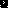 